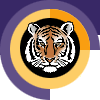 Rochester INSTITUTE OF TECHNOLOGYMinor Program proposal form college of liberal artsEffective Aug 21, 2016Department of Modern Languages and CulturesName of Minor: Chinese MinorBrief description of the minor to be used in university publications 1.0 Minor Program Approvals	2.0 Rationale: A minor at RIT is a related set of academic courses consisting of no fewer than 15 semester credit hours leading to a formal designation on a student's baccalaureate transcript How is this set of academic courses related?3.0 Multidisciplinary involvement:If this is a multidisciplinary minor spanning two or more academic units, list the units and their role in offering and managing this minor. 4.0 Students ineligible to pursue this minor:The purpose of the minor is both to broaden a student's college education and deepen it in an area outside the student’s major program. A minor may be related to and complement a student’s major, or it may be in a completely different academic/professional area.   It is the responsibility of the academic unit proposing a minor and the unit’s curriculum committee to indicate any home programs for which the minor is not a broadening experience.  Please list below any home programs whose students will not be allowed to pursue this minor, provide the reasoning, and indicate if this exclusion has been discussed with the affected programs:5.0 Minor Program Structure, Sequence and Course Offering Schedule:Describe the structure of the proposed minor and list all courses, their anticipated offering schedule, and any prerequisites.  All minors must contain at least fifteen semester credit hours;  Minors may be discipline-based or interdisciplinary; In most cases, minors shall consist of a minimum of two upper division courses (300 or above) to provide reasonable breadth and depth within the minor;   As per New York State requirements, courses within the minor must be offered with sufficient frequency to allow students to complete the minor within the same time frame allowed for the completion of the baccalaureate degree;Provide a program mask showing how students will complete the minor.Narrative of Minor Program Structure:Minor Course Conversion Table:  Quarter Calendar and Semester Calendar ComparisonPolicy Name: D1.1 MINORS POLICY 1. DefinitionA minor at RIT is a related set of academic courses consisting of no fewer than 15 semester credit hours leading to a formal designation on a student's baccalaureate transcript. The purpose of the minor is both to broaden a student's college education and deepen it in an area outside the student’s major program. A minor may be related to and complement a student’s major, or it may be in a completely different academic/professional area.   It is the responsibility of the academic unit proposing a minor and the unit’s curriculum committee to indicate any home programs for which the minor is not a broadening experience.  In most cases, minors shall consist of a minimum of two upper division courses to provide reasonable breadth and depth within the minor.   2. Institutional parameters Minors may be discipline-based or interdisciplinary; Only matriculated students may enroll in a minor;At least nine semester credit hours of the minor must consist of courses not required by the student's home program; Students may pursue multiple minors.  A minimum of nine semester credit hours must be designated towards each minor; these courses may not be counted towards other minors;The residency requirement for a minor is a minimum of nine semester credit hours consisting of RIT courses (excluding "X" graded courses); Posting of the minor on the student's academic transcript requires a minimum GPA of 2.0 in each of the minor courses; Minors may not be added to the student's academic record after the granting of the bachelor's degree. 3. Development/approval/administration processes Minors may be developed by faculty at the departmental, inter-departmental, college, or inter-college level. As part of the minor development process: students ineligible for the proposed minor will be identified; prerequisites, if any, will be identified; Minor proposals must be approved by the appropriate academic unit(s) curriculum committee, and college curriculum committee(s), before being sent to the Inter-College Curriculum Committee (ICC) for final consideration and approval.The academic unit offering the minor (in the case of interdisciplinary minors, the designated college/department) is responsible for the following: enrolling students in the minor (as space permits); monitoring students progress toward completion of the minor; authorizing the recording of the minor's completion on student's academic records; granting of transfer credit, credit by exam, credit by experience, course substitutions, and advanced placement; responding to student requests for removal from the minor.As per New York State requirements, courses within the minor must be offered with sufficient frequency to allow students to complete the minor within the same time frame allowed for the completion of the baccalaureate degree. 4. Procedures for Minor revisionIt is the duty of the college curriculum committee(s) involved with a minor to maintain the program’s structure and coherence.  Once a minor is approved by the ICC, changes to the minor that do not have a significant effect on its focus may be completed with the approval of the involved academic unit(s) and the college curriculum committee(s).  Significant changes in the focus of the minor must be approved by the appropriate academic unit(s) curriculum committee(s), the college curriculum committee(s) and be resubmitted to the ICC for final consideration and approval.This minor provides two full years of modern language and culture instruction to prepare students for living and working within an intercultural society both at home and abroad. The minor consists of five courses, either five language courses or a combination of language courses with up to two culture courses. Students with previous language skills must consult the minor adviser for placement evaluation before they register. Part of the requirements for this minor can be fulfilled by courses taken abroad. This minor is closed to fluent speakers of Chinese.Approval request date:Approval granted date:Academic Unit Curriculum Committee2/3/12College Curriculum Committee2/10/122/10/12Inter-College Curriculum Committee2/27/122/27/12The Chinese minor contributes to preparing RIT students for living and working within an intercultural society, both at home and abroad.  Citizens of an increasingly more international world need an understanding, appreciation and knowledge of different cultures and languages in order to lead successful professional and personal lives.  The study of modern languages and cultures prepares today’s students for tomorrow’s opportunities by helping them develop cross-cultural understanding, sensitivity, and an open mind to different perspectives and ways of living.  The study of modern languages and cultures will help prepare students to enter the global marketplace with confidence.  New opportunities will present themselves in the areas of international business, international relations, government service, national security, non-governmental organizations, and relief work. Competence in a second or third language and literacy in the culture related to that language may provide a competitive edge in finding employment.Students can take up to two culture courses as part of the Chinese minor. In addition to culture courses listed for the minor, other courses from other departments dealing with aspects of Chinese culture may be approved by the faculty advisor.   International Studies majors with a focus on Chinese language and area studies.This minor consists of any five appropriate sequential language courses: Beginning Chinese I and II; Intermediate Chinese I and II; and Advanced Chinese I and II.  At the completion of the sequence, students will have had at least two full years of Chinese language instruction. In place of the five sequential language courses, students can choose to take three to four sequential language courses in combination with one to two culture courses, for a total of five courses. Disciplinary cohesiveness is demonstrated by the interrelatedness of the coursesEach subsequent language course requires successful completion of the previous level course.Students will be encouraged to participate in study abroad programs at accredited institutions in order to gain first-hand language experience and exposure to Chinese culture.Since this minor is intended to be an RIT-based experience, students may generally use no more than two transferred courses from another U.S. institution with permission of minor advisor, or three from study abroad.Course Number & TitleSCHRequiredOptionalFallSpringAnnual/BiennialPrerequisitesCOLA-MLCH 201 - Beginning Chinese I4xxxAnnualNoneCOLA-MLCH 202 - Beginning Chinese II4xxxAnnualCOLA-MLCH 201 - Beginning Chinese I or equivalent proficiencyCOLA-MLCH 301 - Intermediate Chinese I3xxXAnnualCOLA-MLCH 202 - Beginning Chinese II or equivalent proficiencyCOLA-MLCH 302 – Intermediate Chinese II3xXxAnnualCOLA-MLCH 301 – Intermediate Chinese I or equivalent proficiencyCOLA-MLCH 401 - Advanced Chinese I3xXAnnualCOLA-MLCH 302 - Intermediate Chinese II or equivalent proficiencyCOLA-MLCH 402 - Advanced Chinese II3xxAnnualCOLA-MLCH 401 - Advanced Chinese I or equivalent proficiencyCOLA ANTH 255 Regional Archeology(When the course focuses on East Asia)3XXXAlternating yearsCOLA-ANTH 103 Archeology and the Human PastCOLA-HIST-261 History of Modern China3xAnnualNoneCOLA-POLS-350 Politics in East Asia3xXAnnualNoneCOLA-PHIL 311 East Asian Philosophy3XAnnualNoneCOLA-HIST 365Conflict in Modern East Asia3XAnnualNoneCOLA-HIST 260 History of Pre-modern China3XAnnualNoneTotal credit hours:15-17Directions: The tables on this page will be used by the registrar’s office to aid student’s transitioning from the quarter calendar to the semester calendar.  If this minor existed in the quarter calendar and is being converted to the semester calendar please complete the following tables.  If this is a new minor that did not exist under the quarter calendar do not complete the following tables.Use the following tables to show minor course comparison in quarter and semester calendar formats.  Use courses in the (2011-12) minor mask for this table. Display all required and elective minor courses.  If necessary clarify how course sequences in the quarter calendar convert to semesters by either bracketing or using some other notation.Name of Minor in Semester Calendar:Chinese Name of Minor in Quarter Calendar:Chinese Language and Culture MinorsName of Certifying Academic Unit:Department of Modern Languages and CulturesQUARTER:  Current Minor CoursesQUARTER:  Current Minor CoursesQUARTER:  Current Minor CoursesSEMESTER:  Converted Minor CoursesSEMESTER:  Converted Minor CoursesSEMESTER:  Converted Minor CoursesCourse #Course TitleQCHCourse  #Course TitleSCHComments0525-420Beginning Chinese I4COLA-MLCH 201Beginning Chinese I4Replaces 0525-420 Beginning Chinese I, and first half of 0525-421 Beginning Chinese II0525-421Beginning Chinese II40525-422Beginning Chinese III4COLA-MLCH 202Beginning Chinese II4Replaces second half of 0525-421 Beginning Chinese II, and 0525-422 Beginning Chinese III0525-423Intermediate  Chinese I4COLA-MLCH 301Intermediate Chinese I3Replaces 0525-423 Intermediate Chinese  I, and first half of 0525-424 Intermediate Chinese II0525-424Intermediate Chinese II40525-425Intermediate  Chinese III4COLA-MLCH 302Intermediate Chinese II3Replaces second half of 0525-424 Intermediate Chinese II, and 0525-425 Intermediate Chinese III0525-426Advanced Chinese I4COLA-MLCH 401Advanced Chinese I3Replaces 0525-426 Advanced Chinese I, and first half of 0525-427 Advanced Chinese II0525-427Advanced Chinese II40525-428Advanced Chinese III4COLA-MLCH 402Advanced Chinese II3Replaces second half of 0525-427 Advanced Chinese II, and 0525-428 Advanced Chinese III0505-469Art of China, Korea & Japan4COLA-FNRT-380 Art of China, Korea, and Japan30507-485Foundations of Asian Civilization4COLA-HIST-160History of Modern East Asia30507-487Communist China4COLA-HIST-261History of Modern China30513-496Government and Politics in East Asia4COLA-POLS-350 Politics in East Asia3